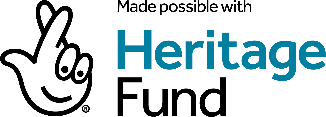 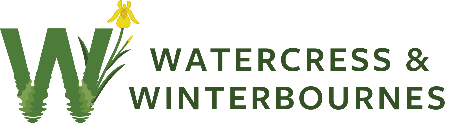 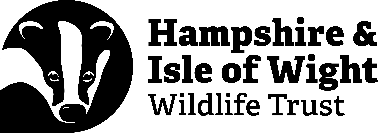 Please sign and return the following declaration for our records:I have read:The Trust's Health and Safety Policy 2022The Trust's Safeguarding and Child Protection Policy 2023The Trust’s Social Media Policy (2023) and understand what is required of me as a Watercress and Winterbournes volunteer.  Name………………………………….………………………….................. Signed…………………….………….       Date………………………………This form can be returned electronically to winterbournes@hiwwt.org.uk for the attention of the Watercress and Winterbournes Support Officer